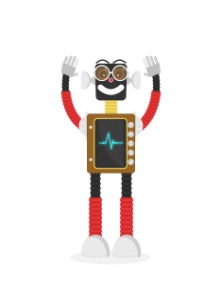 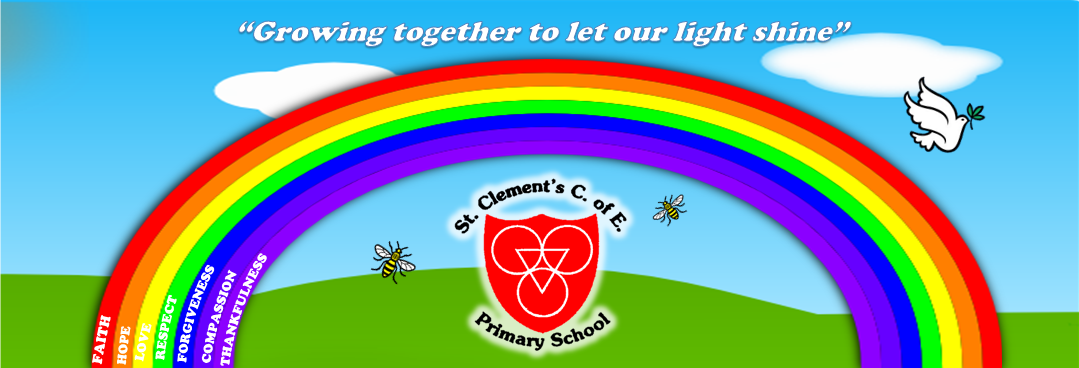 COMPASSION AND LOVEMonday worship -  HEARTSMART – TOO MUCH SELFIE ISN’T HEALTHYDateMondayTuesdayWednesdayThursdayFridayChristian ValueHeart Smart6th JanINSETClass WorshipRev PaulMiss NaylorThe Lord’s PrayerRewards worshipCompassionAnd LoveToo much selfie,isn’t healthy 13th JanMrs St. HillClass WorshipRev PaulMiss NaylorHEARTSMRTRewards worshipCompassionAnd LoveToo much selfie,isn’t healthy20th  JanMiss NaylorClass WorshipRev PaulYEAR1 CLASS WORSHIPRewards worshipCompassionAnd LoveToo much selfie,isn’t healthy27th  JanMiss MaleClass WorshipRev PaulRACHEL WATSONRewards worshipCompassionAnd LoveToo much selfie,isn’t healthy3rd  FebMrs ParkerClass WorshipRev PaulYEAR 5 CLASS WORSHIPRewards worshipCompassionAnd LoveToo much selfie,isn’t healthy10th FebMiss YoungClass WorshipRev PaulGEOFFBECKINGHAMChristian ValuesCompassionAnd LoveToo much selfie,isn’t healthy